How to Apply for S-CARDMobile S-CARD can be used from March 1st for Spring Semester and                                         September 1st for Fall Semester
Functions of S-CARD: Allows you to access the library & any other buildings and             to get a discount at on/off campus member stores (ex. cafeteria). Types of S-CARDHow to use Mobile S-CARD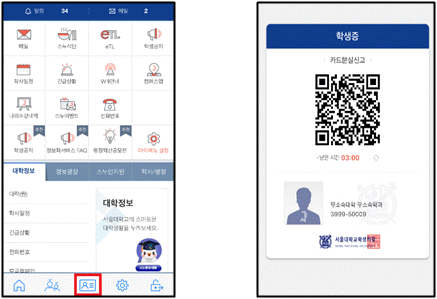 Student Help Center(Division of Student Affairs)- Location: 2nd floor of Building #67 (Du-re-mun-ye-gwan) / E-mail: student@snu.ac.krTypeApplication ProcedureNoteS-CARD(Only ID)Visit Student Help Center (Bldg.67, 2nd floor) with an official ID (i.e. Passport, Alien Registration Card).Bring a ID photo or send it to the Student Help Center by e-mail (student@snu.ac.kr) with Name / Department / Student Number / Contact number.S-CARD(ID + Debit Card)Visit on campus Woori bank with passport or alien registration card and then visit the Student Help Center.* Please note that it is not applicable toInternational Exchange/Visiting Students.Bring a ID photo or send it to the Student Help Center by e-mail (student@snu.ac.kr) with Name / Department / Student Number / Contact number.Mobile S-CARDDownload ‘Seoul National University’ Application (Google Play or App Store). → Log in with your mySNU Portal ID & Password → Click the “     ” icon.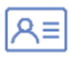 <Full-time students>You must apply for a card-type S-CARD first within a month after the beginning of semester; otherwise, your mobile S-CARD will not work. <Exchange/Visiting students>You can use mobile S-CARD even when you do not have a card-type S-CARD. NFC functionNFC function can be issued when you get you Mobile S-CARD issuedOnly allowable to Android users.1. Turn on the NFC mode of your cell phone and tag the back of your phone to the reader.2. Turn on the screen of your cell phone and retry if it does not work.